Programas y Proyectos de InversiónIndicadores de Resultados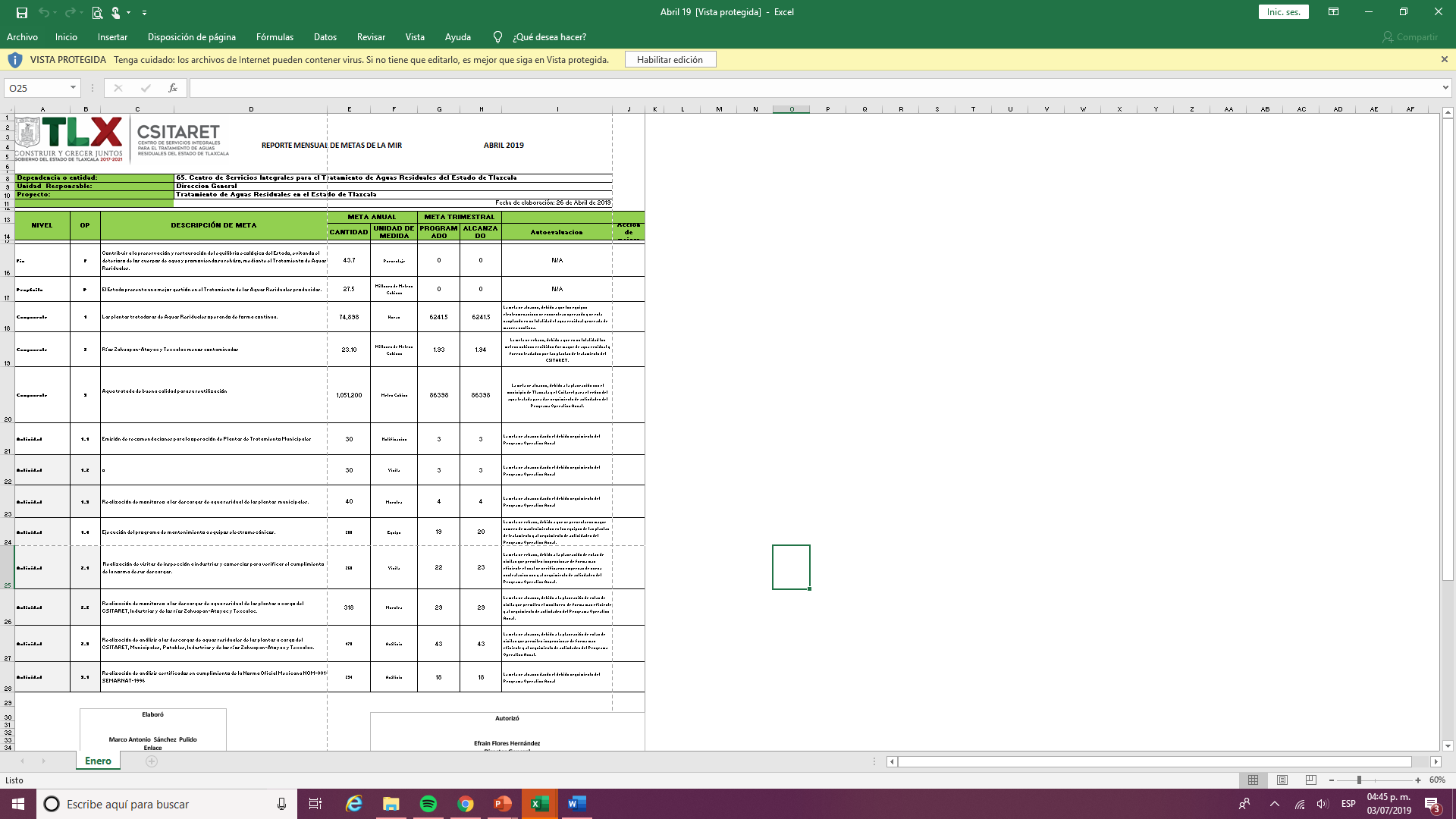 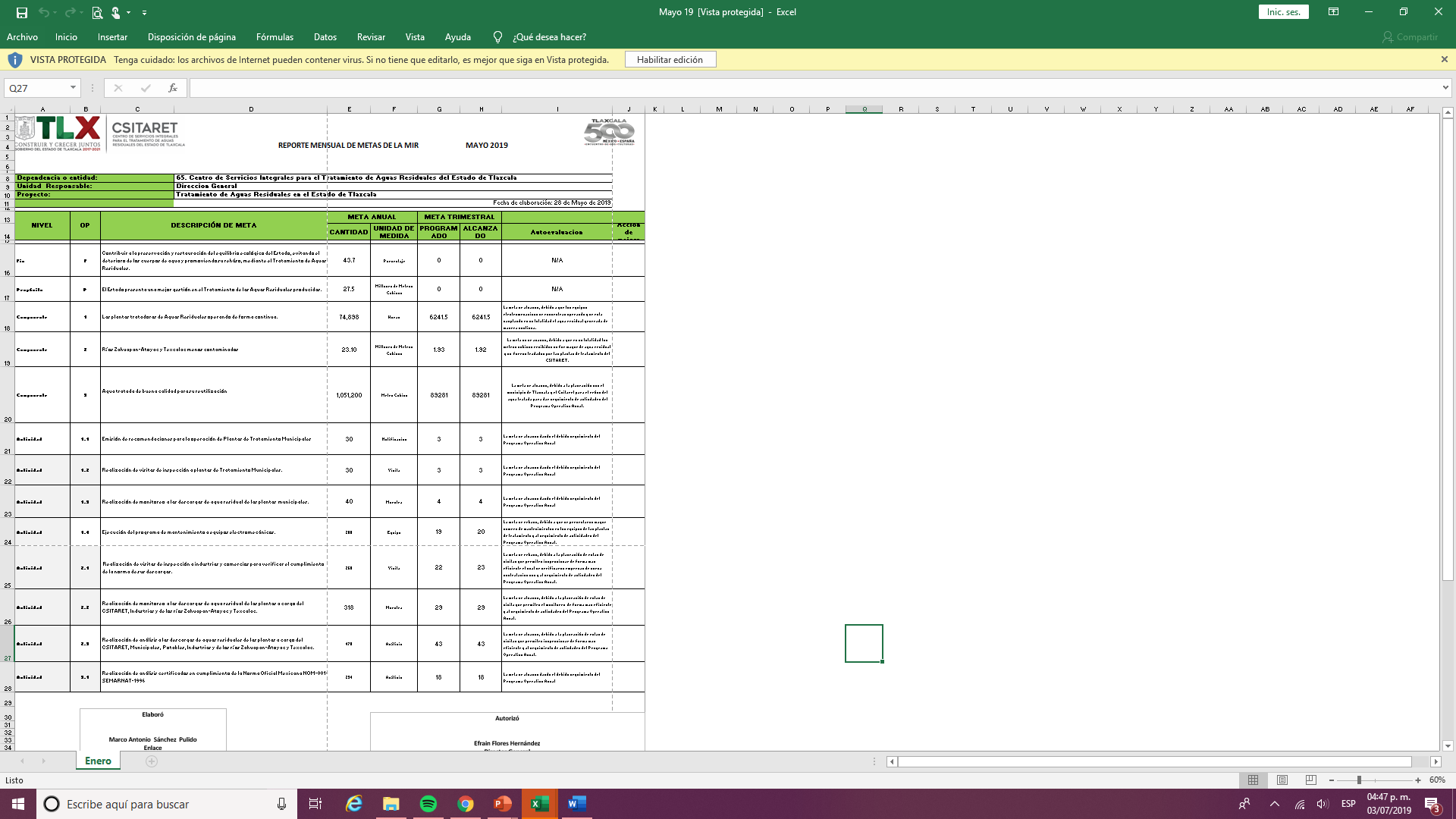 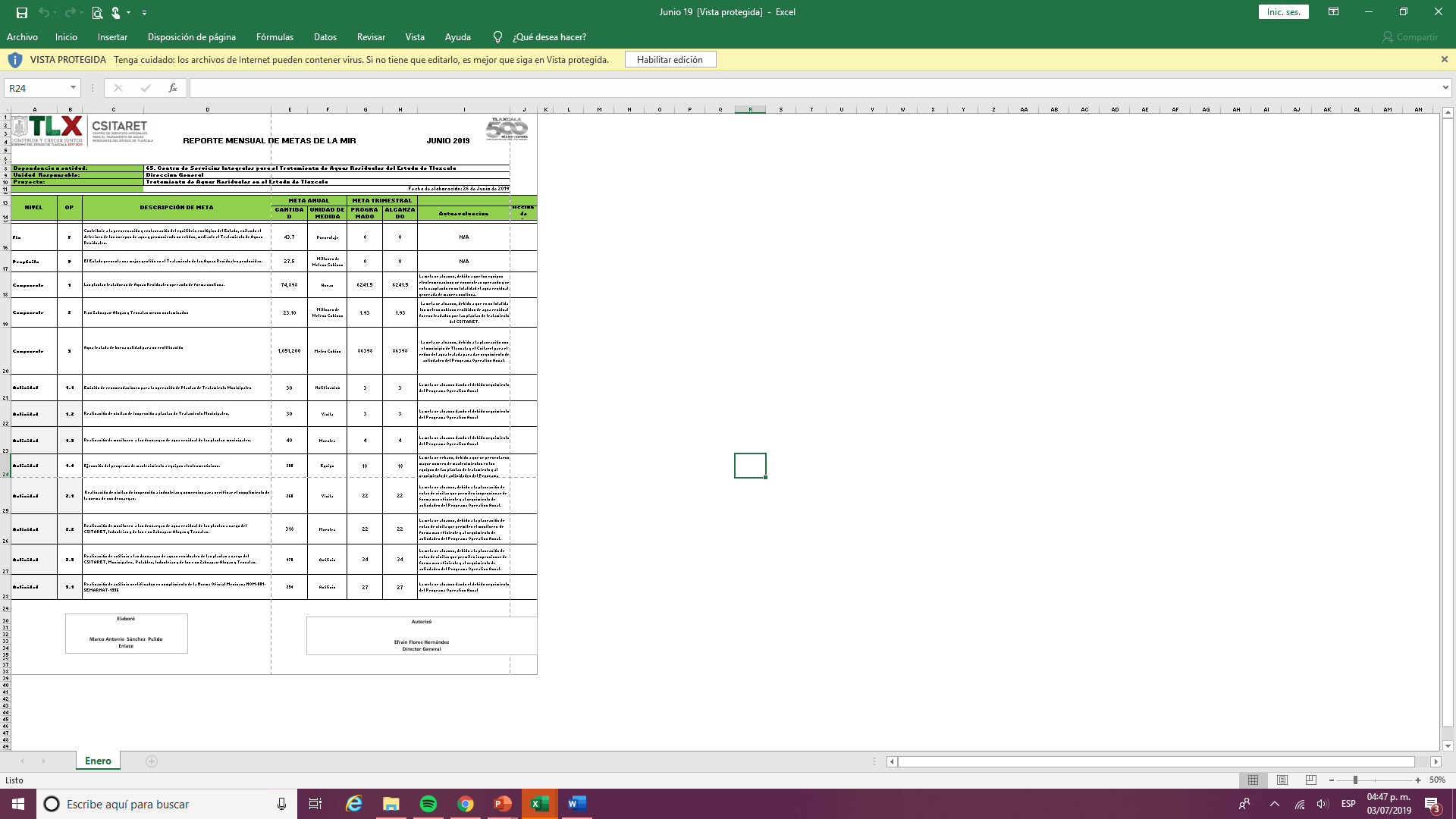 No. OBRANOMBRE DEL PROGRAMA O PROYECTOPLANTA DE TRATAMIENTODESCRIPICIÓN DE LA OBRA TOTAL AUTORIZADO 1ACCIONES DE REHABILITACIÓN DE LAS CONSTRUCCIONES NO HABITACIONALESTLAXCALA, HUAMANTLA E IXTACUIXTLACONSTRUCCIÓN DE BARDA PERIMETRAL EN CARCAMO TOTOLAC Y DESAZOLVE DE PLANTAS HUAMANTLA E IXTACUIXTLA$         299,987.242ACCIONES DE REHABILITACIÓN DE LAS CONSTRUCCIONES NO HABITACIONALESAPIZACO B Y ATLAMAXACADAPTACIÓN DE COMPRESORES DE PLANTA APIZACO B A PLANTA ATLMAXAC$          948,989.613ACCIONES DE REHABILITACIÓN DE LAS CONSTRUCCIONES NO HABITACIONALESTLAXCALASUMINISTRO, FABRICACIÓN Y MONTAJE DE GRUA VIAJERA EN PLANTA TLAXCALA$         727,793.774ACCIONES DE REHABILITACIÓN DE LAS CONSTRUCCIONES NO HABITACIONALESTLAXCALA, ATLAMAXAC, IXTACUIXTLAREHABILITACIÓN DE COMPUERTA EN CARCAMO TOTOLAC, EN TUBERIA DEL EMISOR DE AGUAS RESIDUALES Y TALUD DE PRETRATAMIENTO EN PLANTA ATLAMAXAC, ASÍ COMO REPARACIÓN DE TALUD Y DESAZOLVE EN LAGUNA DE SEDIMENTACIÓN DE PLANTA IXTACUIXTLA$         400,087.705ACCIONES DE REHABILITACIÓN DE LAS CONSTRUCCIONES NO HABITACIONALESTLAXCALARECONSTRUCCIÓN DE LAGUNA UNO PARA USO CON AGUA TRATADA (CRIA DE PECES)$         650,972.056ACCIONES DE REHABILITACIÓN DE LAS CONSTRUCCIONES NO HABITACIONALESTLAXCALAREMODELACIÓN DE OFICINAS DEL CENTRO DE SERVICIOS INTEGRALES PARA EL TRATAMIENTO DE AGUAS RESIDUALES DEL ESTADO DE TLAXCALA$         99,996.29TOTAL $   3,127,826.66